Obrazovni sektor: Ekonomija, trgovina i poslovna administracijaZanimanje: Prodavač – novi strukovni kurikulumRazred: 3.cŠkolska godina: 2021/2022. Mentor: Danijela Vereš, dipl.ing.Popis tema za izradbu i obranu završnoga radaVoće i proizvodi od voćaKonditorski proizvodiMesni proizvodiAlkaloidne namirniceSredstva za higijenu tijelaPribor za pisanjeKonfekcijaMetalna robaElektronički kućanski uređaji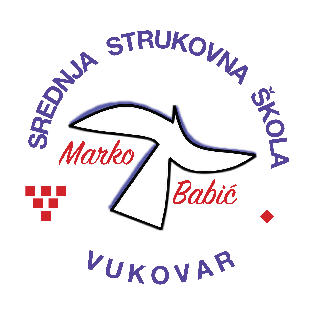 Srednja strukovna škola Marko BabićDomovinskog rata 58, 32010 VukovarTel: (032) 424-970e-mail: ravnatelj@ss-markobabic-vu.skole.hrwww.ss-markobabic-vu.skole.hr                                           OIB: 93128197410, MB: 01417193